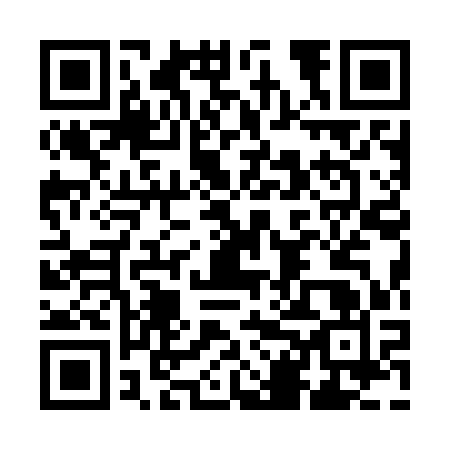 Ramadan times for Walgett, AustraliaMon 11 Mar 2024 - Wed 10 Apr 2024High Latitude Method: NonePrayer Calculation Method: Muslim World LeagueAsar Calculation Method: ShafiPrayer times provided by https://www.salahtimes.comDateDayFajrSuhurSunriseDhuhrAsrIftarMaghribIsha11Mon5:455:457:051:184:487:297:298:4512Tue5:455:457:061:174:487:287:288:4413Wed5:465:467:071:174:477:277:278:4314Thu5:475:477:071:174:467:267:268:4115Fri5:485:487:081:164:467:257:258:4016Sat5:485:487:081:164:457:237:238:3917Sun5:495:497:091:164:447:227:228:3718Mon5:505:507:101:164:447:217:218:3619Tue5:505:507:101:154:437:207:208:3520Wed5:515:517:111:154:427:197:198:3421Thu5:525:527:121:154:417:177:178:3222Fri5:525:527:121:144:417:167:168:3123Sat5:535:537:131:144:407:157:158:3024Sun5:545:547:131:144:397:147:148:2925Mon5:545:547:141:134:397:137:138:2726Tue5:555:557:151:134:387:117:118:2627Wed5:565:567:151:134:377:107:108:2528Thu5:565:567:161:134:367:097:098:2429Fri5:575:577:161:124:357:087:088:2230Sat5:585:587:171:124:357:067:068:2131Sun5:585:587:181:124:347:057:058:201Mon5:595:597:181:114:337:047:048:192Tue5:595:597:191:114:327:037:038:183Wed6:006:007:191:114:327:027:028:174Thu6:016:017:201:104:317:017:018:155Fri6:016:017:211:104:306:596:598:146Sat6:026:027:211:104:296:586:588:137Sun5:025:026:2212:103:285:575:577:128Mon5:035:036:2212:093:285:565:567:119Tue5:035:036:2312:093:275:555:557:1010Wed5:045:046:2412:093:265:545:547:09